The Editor, SHEThis letter served to confirm that this manuscript has been written by me as the sole author and that it has not been submitted before to this journal, nor has it been published before, in any format by any publisher.Yours Sincerely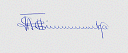 Tarisayi Andrea Chimuka